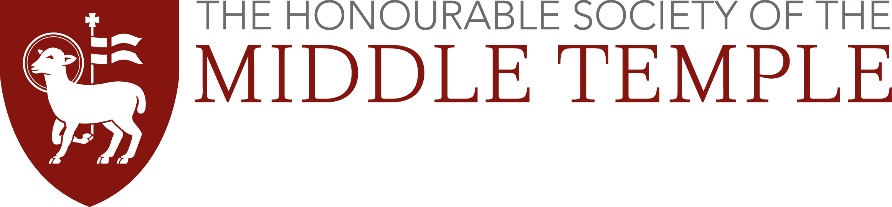 Pupil Supervisor Reference Form [Form B]Please type in the boxes below using Arial font size 11 pt.  Please click on a checkbox to tick/untick.  Do not complete by handPosition/Status of Referee: Head of Chambers	  Senior Lawyer Employed in the Same Organisation	 Master of the Bench of [select as appropriate]	 	 Middle Temple	 Inner Temple 	 Lincoln’s Inn 	 Gray’s Inn 	 Queen’s Counsel	 Leader of a Circuit 	 Treasury Counsel [Panel A Only]  Deputy High Court Judge 	 Circuit Judge 	 Recorder Other person of comparable standing – please specify below:declarationThe information provided in this form will be used for the purpose of considering an application to become a Pupil Supervisor. Full details of the processing carried out by the Inn and your rights in respect of that processing can be found on the website at www.middletemple.org.ukFull Name of Applicant:Full Name of Referee:Please state how long and in what capacity you have known the above named applicant:Please comment on the nature, scope and content of the applicant’s practice:Please comment on the applicant’s suitability to be a Pupil Supervisor:I declare that I am the referee named above and I have supplied and entered the particulars on this form and they are true in all respects.  I declare I have received and read in full the applicant’s completed application form [Form A] and find the information contained in the form to be accurate.I declare that I am the referee named above and I have supplied and entered the particulars on this form and they are true in all respects.  I declare I have received and read in full the applicant’s completed application form [Form A] and find the information contained in the form to be accurate.I declare that I am the referee named above and I have supplied and entered the particulars on this form and they are true in all respects.  I declare I have received and read in full the applicant’s completed application form [Form A] and find the information contained in the form to be accurate.I declare that I am the referee named above and I have supplied and entered the particulars on this form and they are true in all respects.  I declare I have received and read in full the applicant’s completed application form [Form A] and find the information contained in the form to be accurate.[Signature] By checking this box, I confirm my agreement and signature. By checking this box, I confirm my agreement and signature. By checking this box, I confirm my agreement and signature. By checking this box, I confirm my agreement and signature.[Date]